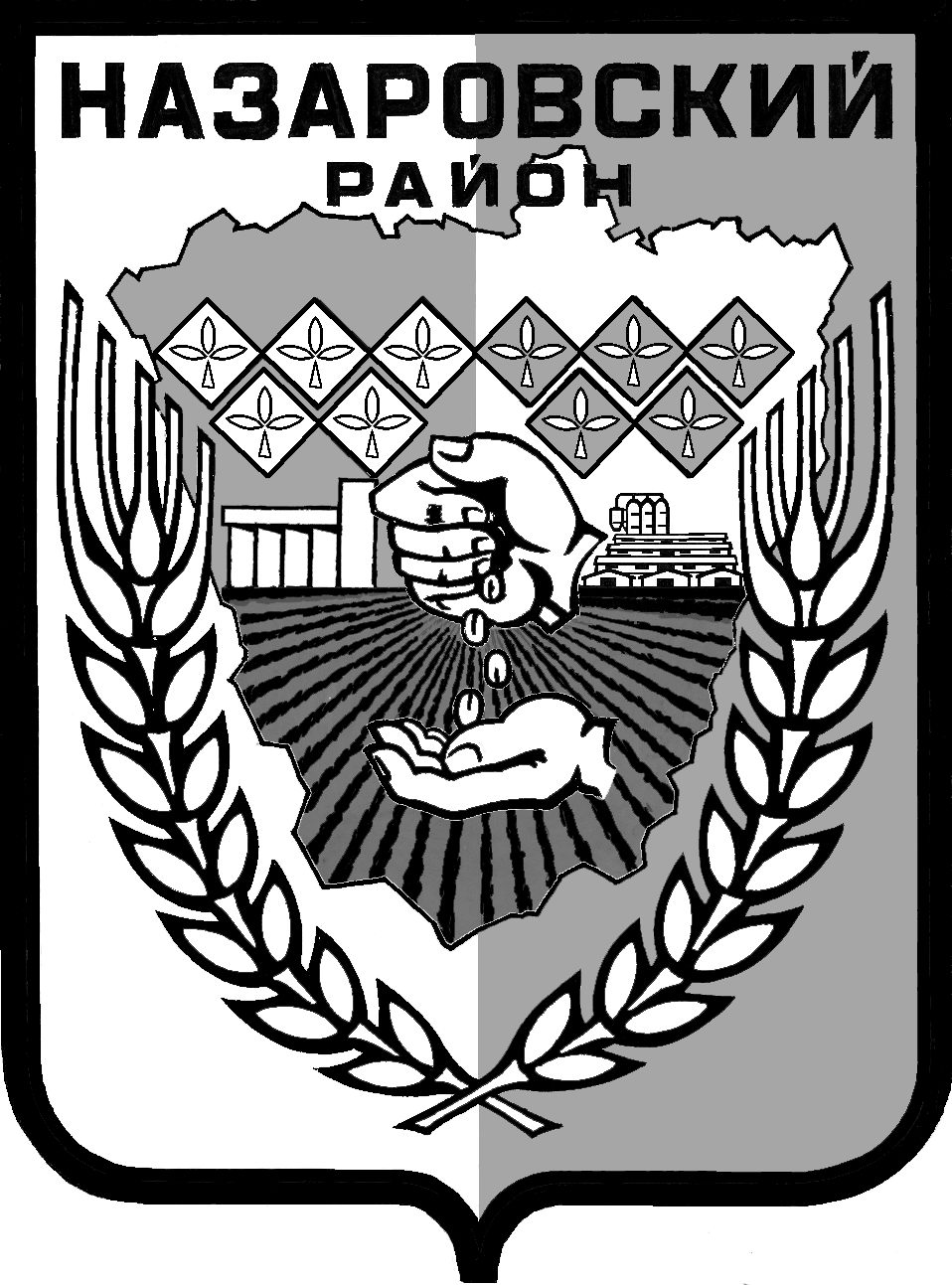 Администрация Назаровского районаКрасноярского краяРАСПОРЯЖЕНИЕ«16» 05. 2016 г.                                   г. Назарово                                          № 117-р	На основании Федерального закона от 06.10.2003 № 131-ФЗ                         «Об общих принципах организации местного самоуправления в Российской Федерации», руководствуясь уставом муниципального образования Назаровский район Красноярского края:Внести в распоряжение администрации Назаровского района                от 02.12.2015  № 321-р следующие изменения:Распоряжение дополнить пунктом 1.1. Следующего содержания:«1.1. Возложить обязанности руководителя Центра тестирования Всероссийского физкультурно-спортивного комплекса «Готов к труду и обороне» «(ГТО)» по выполнению видов испытаний (тестов), нормативов, требований к оценке уровня знаний и умений в области физической культуры и спорта на территории Назаровского района на директора муниципального казенного образовательного учреждения дополнительного образования «Детско-юношеская спортивная школа» Назаровского района Бляхер Дмитрия Анатольевича».Общему отделу администрации района (Чернышева) разместить настоящее распоряжение на официальном сайте Муниципального образования Назаровский район Красноярского края и направить распоряжение для опубликования в газете «Советское Причулымье».Контроль за исполнением настоящего распоряжения оставляю за собой.Распоряжение вступает в силу в день его подписания и применяется к правоотношениям возникшим с 02 декабря 2015 года.Глава района                                                                                        А.В. Шадрыгин